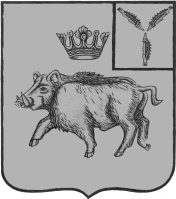 СОВЕТ ЦАРЕВЩИНСКОГО  МУНИЦИПАЛЬНОГО ОБРАЗОВАНИЯ БАЛТАЙСКОГО МУНИЦИПАЛЬНОГО РАЙОНАСАРАТОВСКОЙ ОБЛАСТИОдиннадцатое  заседание Совета пятого созываРЕШЕНИЕот   24.04.2024  №  52с. ЦаревщинаО внесении изменений в  решение Совета Царевщинского муниципального образования Балтайского муниципального района Саратовской области от 05.10.2017 № 221  «Об утверждении Правил об организации благоустройства территории Царевщинского  муниципального образования Балтайского муниципального района Саратовской области»В соответствии с Федеральным законом от 06 октября 2003 № 131-ФЗ                           «Об общих принципах организации местного самоуправления в Российской Федерации», руководствуясь Уставом Царевщинского  муниципального образования Балтайского муниципального района Саратовской области, Совет Царевщинского  муниципального образования Балтайского муниципального района Саратовской области РЕШИЛ:1.Внести в решение Совета Царевщинского муниципального образования Балтайского муниципального района Саратовской области от 05.10.2017 № 221                      «Об утверждении Правил об организации благоустройства территории Царевщинского муниципального образования Балтайского муниципального района Саратовской области» (с изменениями от  05.04.2018 № 270,                                от 16.01.2019 № 42, от 20.09.2019    № 82, от 29.05.2020 № 135, от 12.05.2021                   № 199, от 24.09.2021 № 221, от 27.05.2022 № 274, от 24.08.2022 № 289,                                от 20.04.2023 № 334, от 06.07.2023 № 355) следующие изменения:1.1. В приложении к решению:1) Пункт 2.2. раздела 2 дополнить абзацем следующего содержания:«В целях синхронизации плановых работ по благоустройству с работами на инженерных коммуникациях ресурсоснабжающие организации и организации связи, осуществляющие деятельность на территории муниципального образования, планирующие в предстоящем году осуществление работ по строительству и реконструкции подземных сетей инженерно-технического обеспечения и сетей связи, в срок до 30 октября года, предшествующего году проведения указанных работ, представляют в администрацию Царевщинского муниципального образования  информацию о намеченных работах по строительству  и реконструкции подземных сетей инженерно-технического обеспечения и сетей связи с указанием предполагаемых сроков производства работ либо в тот же срок информируют администрацию Царевщинского муниципального образования   об отсутствии планов по проведению указанных работ».2) Подпункт 7.3.1 пункта 7.3 раздела 3 дополнить абзацами следующего содержания:«Сроки проведения работ по очистке от снега и устранению зимней скользкости на покрытии тротуаров, служебных проходов мостовых сооружений, пешеходных, велосипедных дорожек и на остановочных пунктах маршрутных транспортных средств в городах и сельских поселениях устанавливаются согласно таблице 8.4 ГОСТ Р 50597-2017. Национальный стандарт Российской Федерации. Дороги автомобильные и улицы. Требования к эксплуатационному состоянию, допустимому по условиям обеспечения безопасности дорожного движения.Удаление уплотненного снега  на покрытии тротуаров, служебных проходов мостовых сооружений, пешеходных, велосипедных дорожек и на остановочных пунктах маршрутных транспортных средств в весенний период при наступлении среднесуточной положительной температуры воздуха должно быть осуществлено в срок не более одних суток».2. Настоящее решение вступает в силу со дня его обнародования.3. Контроль за исполнением настоящего решения возложить                                                на постоянную комиссию Совета Царевщинского муниципального образования по вопросам местного самоуправления.И.о. главы Царевщинского муниципального образования			               Т.В.Березина 